КОНСПЕКТ ЗАНЯТИЯ В СТАРШЕЙ ГРУППЕ НА ТЕМУ: «СЕКРЕТЫ ДРУЖБЫ». МОДЕЛЬ «ПЕРЕВЕРНУТЫЙ КЛАСС»Фамилия Имя Отчество авторов: Чевычелова Екатерина ВладимировнаВозрастная группа: 5-6 летТема: «Секреты дружбы»Цель: развитие коммуникативных навыков у детей при помощи онлайн-курса «Стань школьником с Робобориком»Задачи: Обучающие:Формировать умение детей решать спорные вопросы и улаживать конфликты с помощью речиПобуждать детей использовать в речи вежливые словаФормировать у детей умение оценивать свои поступки и поступки сверстниковФормировать позитивное отношение к себе и к сверстникам, побуждать к добрым поступкамРазвивающие:Развивать стремление выражать свое отношение к окружающему, самостоятельно находить для этого различные речевые средстваПродолжать обогащать словарь детей «вежливыми» словамиРазвивать умение самостоятельно работать с электронным ресурсомВоспитательные:Воспитывать умение сотрудничать, умение находить решения в разных ситуацияхОсновные этапы занятия и планирование времени на каждый этап:Предварительная работа (самостоятельная работа дома) _10_минутРабота на занятии:      Начало занятия (организационный момент) _3-5_минут      Основной этап занятия _15-20_минут      Завершение занятия _3-5_минутПредварительная работа:В пятницу перед проведением занятия по модели «перевернутый класс» детям совместно с родителями предлагается выполнить предварительную работу - просмотреть видеоролик и ответить на несколько вопросов.Текст домашнего задания:Уважаемые родители!Предлагаю вам вместе с вашим ребенком выполнить задания в раздаточном материале и побеседовать на тему «Дружба. Вежливые слова» (Приложение 1)- Что для вас дружба?- Какие вежливые слова вы знаете?- Если поругался с другом/мамой, как быть?- У тебя есть друг, расскажи о нем.НАЧАЛО ЗАНЯТИЯОрганизационный момент. Психологический настрой на урок.Воспитатель предлагает детям встать в круг.Воспитатель:Собрались все дети в круг,Я твой друг и ты мой друг.Крепко за руки возьмемся,И друг другу улыбнемся.Ребята, когда я сегодня шла на работу, то около детского сада встретила Незнайку. Он сидел на крылечке и плакал. Я его спросила: «Почему ты плачешь Незнайка?» А он сказал, что с ним никто не хочет дружить, и он вообще не знает, что такое дружба. Я пригласила его к нам в группу, чтобы Незнайка узнал, что такое дружба.Воспитатель проводит беседу на тему «Что такое дружба», ребятам предлагается ответить на вопросы, которые они обсуждали с родителями дома накануне.Воспитатель:-Ребята, а вы знаете, что такое дружба?-Ответы детей.-А вы дружные ребята?-А почему вы так думаете?-А с чего начинается дружба? (с улыбки, со знакомства, с ласкового слова, общих интересов и т.д.).- С чем можно сравнить крепкую дружбу? (с железом, камнем, цепью, канатом, замком и т.д.)-Почему мы называем другом только некоторых людей?-Кто хочет рассказать о своем друге? Почему вы считаете их своими друзьями?(Ответы детей: Мой друг хороший, он делится игрушками, никогда не обижает, помогает мне, он веселый, добрый и т.д.)Что нужно делать, чтобы дружба была крепкая?(Ответы детей: Не надо сориться, делиться игрушками, помогать друг другу и т.д.)Воспитатель: как много вы знаете о дружбе, молодцы.А сейчас покажем Незнайке, какие мы дружныеДети садятся на ковер.Я предлагаю вам сплести паутину добрых слов.Кто из вас любит слушать что-нибудь приятное в свой адрес? (ответы детей)-А кто любит и умеет говорить приятные слова своим друзьям?Воспитатель:У меня есть «клубочек дружбы», который я передам Маши. Она обмотает два раза свободный конец нити вокруг ладони и покатит клубок в сторону своей подруги, сопровождая движение добрым пожеланием или комплиментом. Тот из вас у кого оказался клубок, обматывает нитью свою ладонь и с добрыми словами передает клубок другому ребенку (своему другу).(Примерные ответы детей: добрый, заботливый, внимательный, сильный, сердечный, надежный, верный, веселый, воспитанный, культурный, смелый, отзывчивый, отважный, уважительным, искренний, справедливый, честный, красивый и т.д).Дети выполняют задания.Воспитатель:А теперь посмотрите, какая паутина добрых слов у нас получилась. Какое у вас сейчас настроение (ответы детей)Воспитатель:Ребята, а вы знаете секреты дружбы? Давайте их разгадаем и расскажем Незнайке. Чтобы узнать секреты дружбы, мы с вами отправимся в путешествие и пригласим с собой Незнайку.Первый секрет дружбы.Воспитатель:Чтобы узнать его, вам нужно выполнить электронные задания под № 2, 3. (Приложение 2)Воспитатель:Так какой же первый секрет дружбы?Конечно, самое главное соблюдать правила поведения, как вам, так и друзьям.Второй секрет дружбы.Воспитатель показывает картинки двух детей, один из которых помогает другу. (Приложение 3)Воспитатель:-Как вы думаете, те, кто изображен, на этих картинках являются друзьями?-А почему вы так решили?-Правильно, друзья должны помогать друг другу.-Вот и еще один секрет дружбы разгадали.-Как назовем этот секрет? (ответы детей)- Правильно, помощь.Динамическая пауза «Если есть хороший друг».Воспитатель:Ребята, предлагаю всем нам немножко размяться - я буду читать стихотворение и показывать движения, а вы повторяйте движения за мной.Настроение упало,- опускают руки внизДело валится из рук,- качание головой, встряхивают кистямиНо еще не все пропало,- разводят рукамиЕсли есть хороший друг,- разворачиваются лицами друг к другуС делом справимся вдвоем,- пожимают друг другу рукиС облегчением вздохнем, - делают глубокий вдох, выдохНастроение поднимем - нагибаются и медленно выпрямляютсяИ от пыли отряхнем - отряхиваются.Третий секрет дружбы.Воспитатель:Давайте выполним электронные задания № 4, 5. (Приложение 4)Конечно, третий секрет, это вежливые слова, ведь без них мы бы не смогли даже поприветствовать друга.Вы разгадали 3 секрета дружбы.Молодцы!Закрепление, изучение нового.Игра «Кто его друг».Воспитатель:Посмотрите, у меня есть картинки с изображением героев мультфильмов. (Приложение 5)Карлосон- МалышВини-пух – ПяточокКрокодил Гена - ЧебурашкаДобрая Белоснежка - и семь гномовМальвина - БуратиноСейчас я разделю вас на команды, и посмотрим, как дружно вы сможете собрать свои картинки.Смотрите, ребята, некоторые из вас отбирали картинки у других. Это правильно? Но все вы справились с заданием.Сегодня мы разгадали секреты дружбы, надеюсь, мы помогли Незнайке и теперь он будет со всеми дружить и выполнять эти правила. Давайте вспомним секреты дружбы.-Ребята, кому сегодня было легко, интересно на занятии похлопайте руками.Почему ты похлопал? (ответы детей)-Кому было немного трудно, может быть, устал кто, потопайте ногами.Почему потопал? (ответы детей).ЗАВЕРШЕНИЕ ЗАНЯТИЯВоспитатель:- Я сегодня очень рада, что всем вам было интересно, вы помогали друг другу, как настоящие верные друзья. Давайте будем все дружить, и нашей дружбой дорожить!Прощаемся с Незнайкой.(Предложить детям крепко обняться, улыбнуться).Необходимые дидактические материалы, оборудование: кукла Незнайка, разрезные картинки, клубок ниток, планшеты (по количеству детей), электронные задания из онлайн-курса «Стань школьником с Робобориком»Приложение 1Текст домашнего задания:Уважаемые родители!Предлагаю вам вместе с вашим ребенком выполнить задания и побеседовать на тему «Дружба. Вежливые слова» В процессе выполнения заданий или после того, как задания будут выполнены, задайте ребенку предложенные вопросы и при необходимости помогите найти ему ответы на них.Вопросы для обсуждения: - Что для вас дружба?- Какие вежливые слова вы знаете?- Если поругался с другом/мамой, как быть?- У тебя есть друг, расскажи о нем.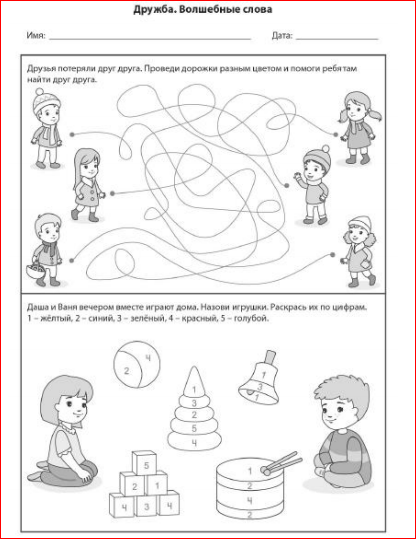 Приложение 2Задание №2 из образовательного онлайн курса «Стань школьником с Робобориком!»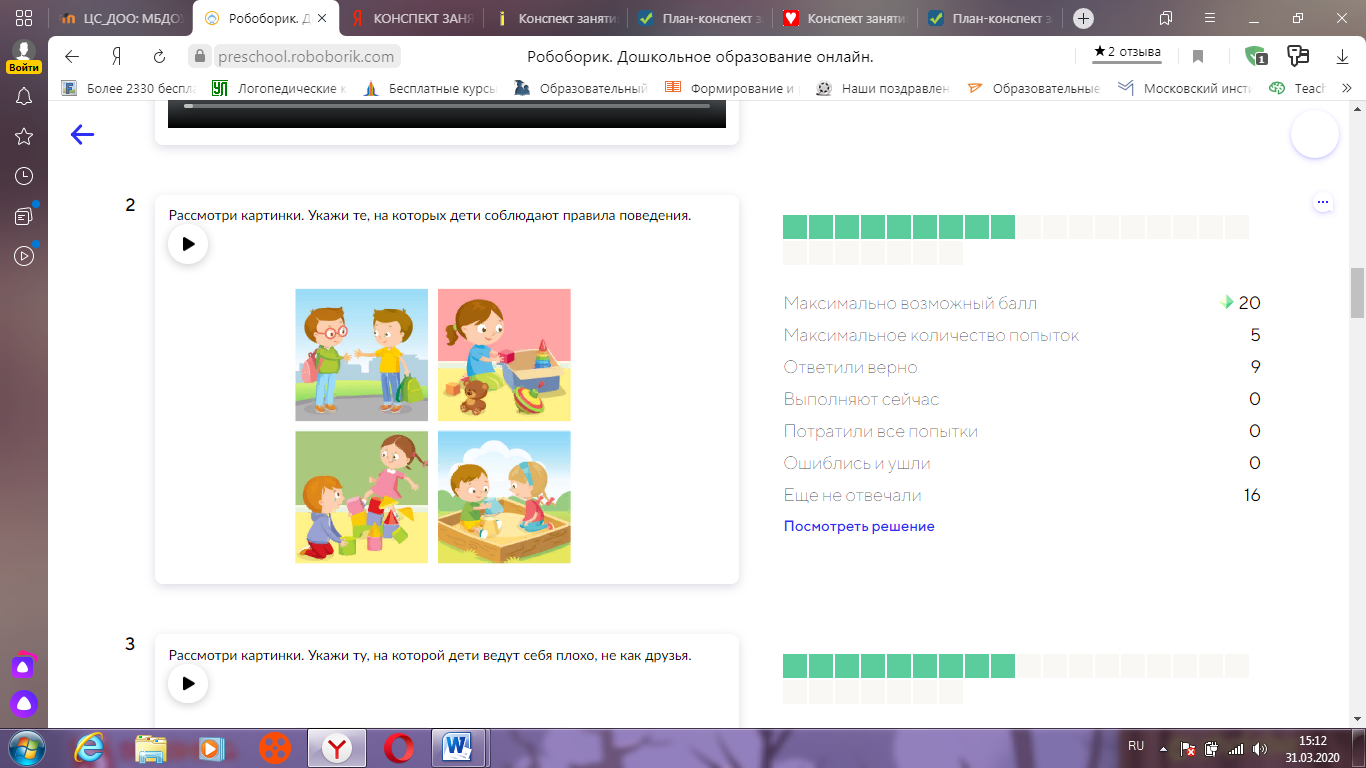 Задание №3 из образовательного онлайн курса «Стань школьником с Робобориком!»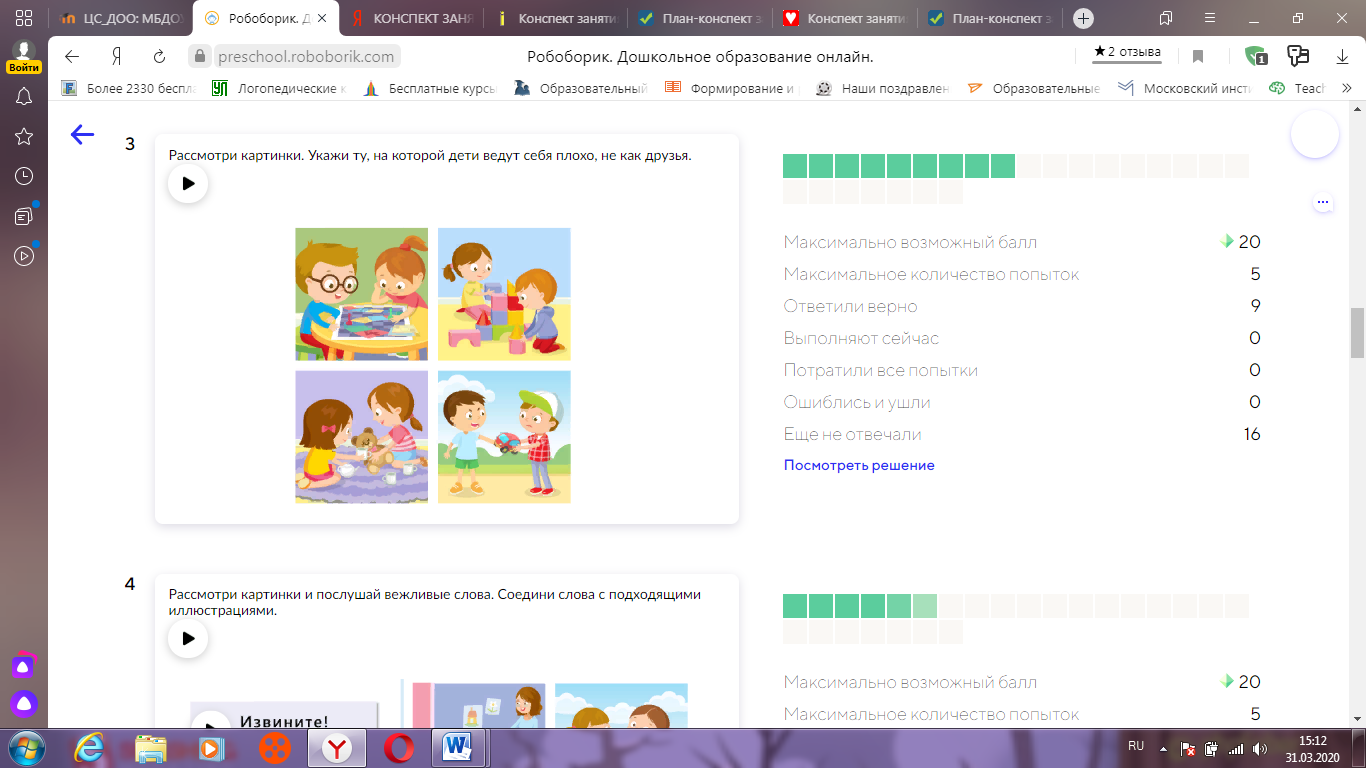 Приложение 3Картинка для совместного обсуждения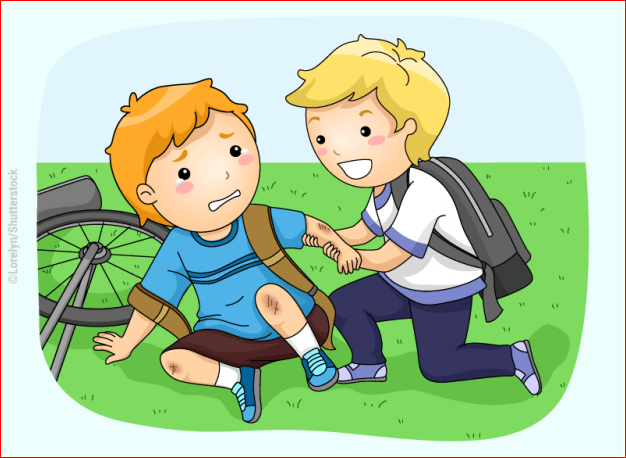 Приложение 4Задание №4 из образовательного онлайн курса «Стань школьником с Робобориком!»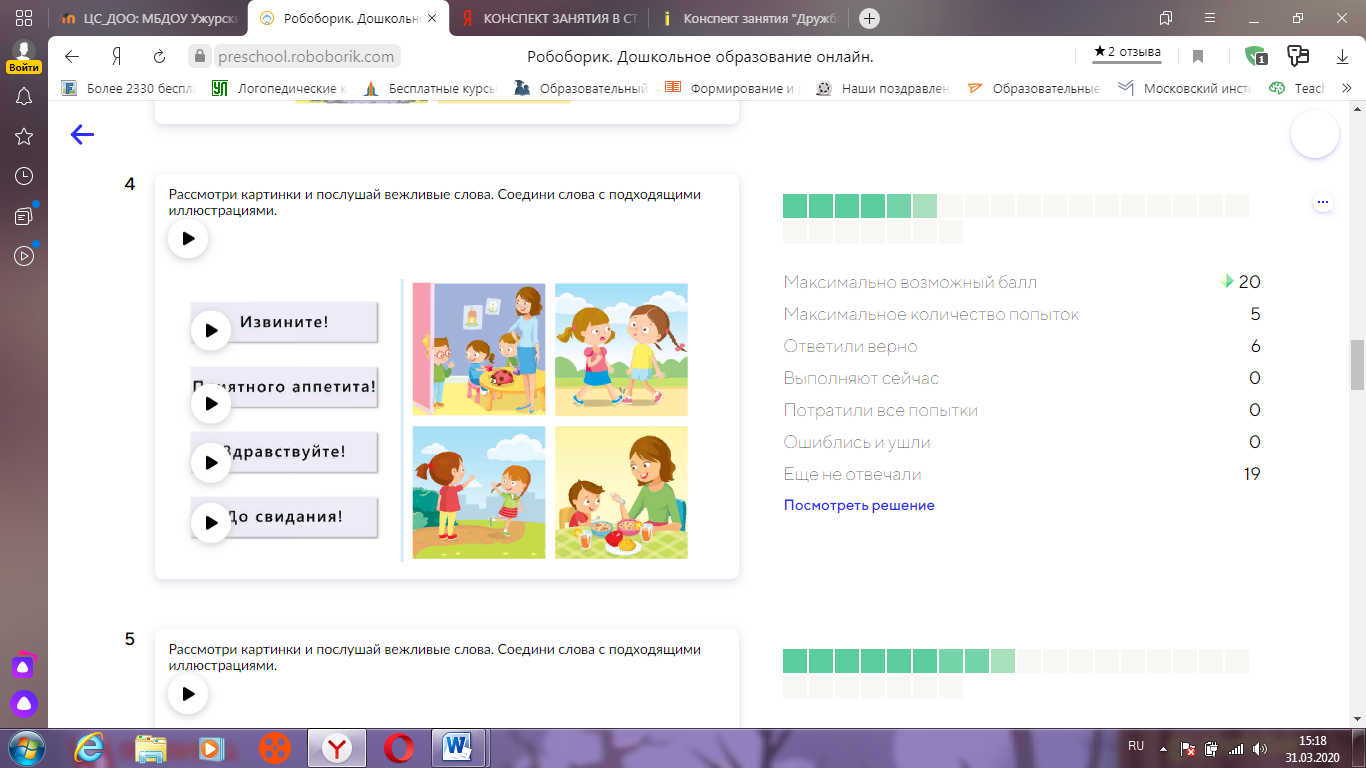 Задание №5 из образовательного онлайн курса «Стань школьником с Робобориком!»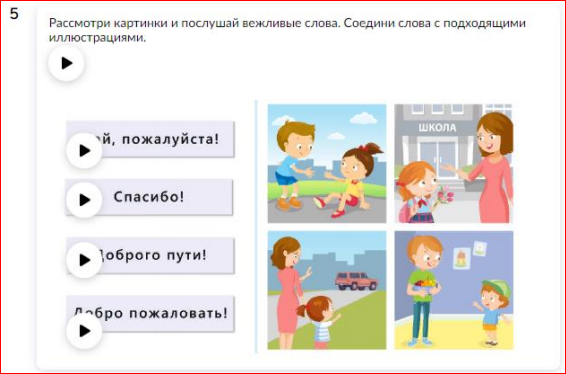 Приложение 5Картинки для групповой работы с изображением героев мультфильмов 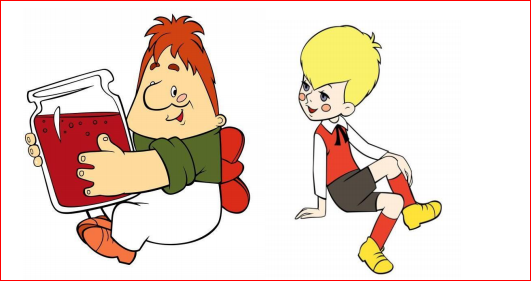 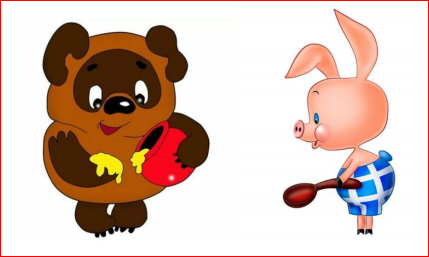 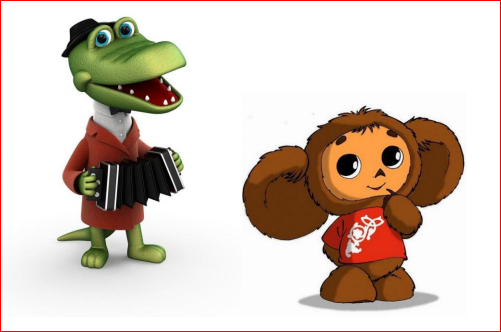 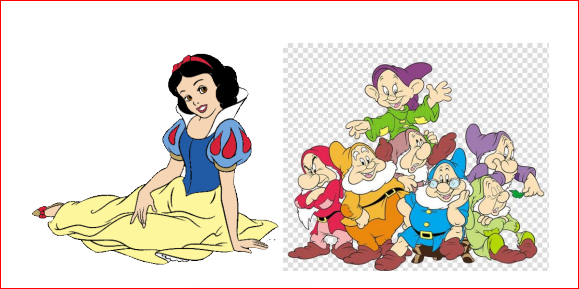 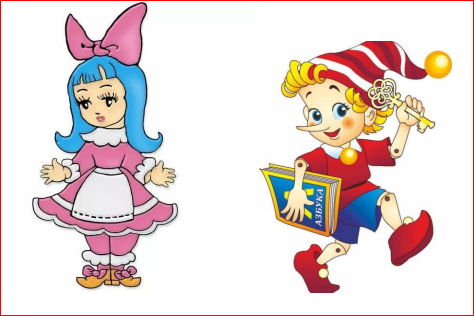 